Guía Formativa N° 1 Taller de Lenguaje 8 º Año Básico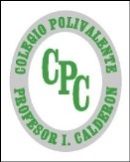 Nombre: 			           		  ___________________  Fecha:       de          del    2020Objetivo de Aprendizaje: señala la habilidad y el contenido a tratar…..Comprensión de lectura: La marea increíble. Alexander Key.I.- Item Opción Única: Marca con una X la alternativa correcta (1 puntos cada una)                                         Habilidad: Identificar / Inferir.II.- Item de Completación: Escribe el concepto que corresponda ( … puntos cada uno)                                    Habilidad : Definir / SeleccionarIII.- Ítem   Términos   Pareados: Relaciona la Columna A con la B, trasladando el Nº que corresponda (…puntos cada uno)                                    Habilidad: Relacionar / AnalizarIV.- Item de Desarrollo: Responde cada pregunta en el espacio dado (2 puntos cada una)                                    Habilidad: Argumentar / Reflexionar9.- ¿Qué buscaba el Nuevo Orden en Puerto Alto?2pts. _____________________________________________________________________________10.- ¿Qué es lo que hacía especial al profesor, abuelo de Lanna?______________________________________________________________________________11.- Menciona las series o  películas inspiradas en el libro La marea increíble de Alexander Key:_______________________________________________________________________________V.- Ítem de Creación :           Habilidad : Crear / Inventar/  ResolverBusca un hecho relevante en el texto y relaciónalo con algún hecho real de la actualidad. Relata ambos estableciendo una comparación.*Esta guía tiene un 60% de exigencia”                          L : 60 a 100% de logro                        NL: menos del 60% de logroPuntaje ObtenidoLNLInstrucciones para los/las estudiantes: Lee atentamente cada pregunta y responde en el espacio dado/ o selecciona respuesta según corresponda.Si tienes alguna ,consulta en el Texto de la asignatura (o digital en www.curriculum línea.cl.Continúa revisando la página del Colegio para que continúes desarrollando nuevas actividades y revises tus avances.1.- ¿Qué es “El Cambio”?a.- Un cambio climático b.- Una devastación del planeta c.- Un cambio de país2.- ¿Qué era La Unión de la Paz?a.- Una organización que busca el control del planetab.- Un grupo militarizado que quiere dominar el mundoc.- Alternativas a y b son correctas3.- ¿Qué es un charrán?a.- Un cazador marinob.- un pezc.- un ave marina4.- ¿A qué edad llegó Conan al islote?a.- 10b.- 11c.- 125.- ¿Qué ayudó a Conan a sobrevivir?a.- Su abuelob.- Una voz c.- un charrán6.- ¿Dónde estaba Lanna y su tía?a.- En Puente Altob.- En Puerto Altoc.- en la cima de una colina7.- ¿Quién era el representante del Nuevo Orden en Puerto Alto?a.- el comisionado Outhb.- el comisionado Dicec.- el comisionado Parche8.- ¿Cómo se comunicaba la tía de Lanna con su padre?a.- por telégrafob.- por telepatíac.- por señales de humo1Título2Autor3Tipo de texto4Personaje principal 5Personajes secundarios